Фото токенаНаименованиеСертификаты соответствия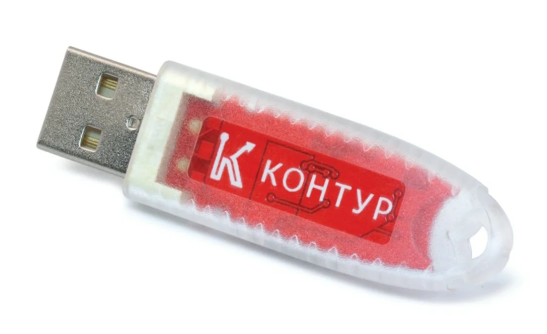 Рутокен Lite - защищенный носителей базового уровня для ключей УКЭПСертификат на ПАК «Рутокен» №3753 ФСТЭК РФСертификат на ПАК Рутокен Lite №2589 ФСТЭК РФ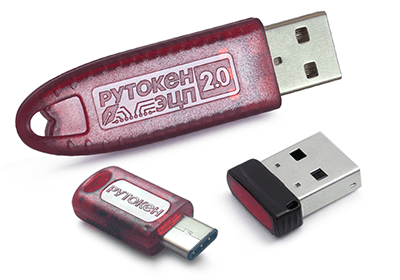 Рутокен ЭЦП 2.0 предназначен для генерации и защищенного хранения ключей электронной подписи, а так же для выполнения шифрования и электронной подписи «на борту» устройства.Сертификат ФСБ на СКЗИ Рутокен ЭЦП 2.0 2100 №СФ/124-3673Сертификат на ПАК «Рутокен» №3753 ФСТЭК РФ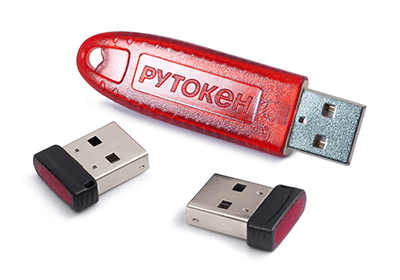 Электронный идентификатор (токен) Рутокен SСертификат на ПАК «Рутокен» №3753 ФСТЭК РФСертификат на ПАК Рутокен №2584 ФСТЭК РФСертификат на СПО Рутокен №1461 ФСТЭК РФ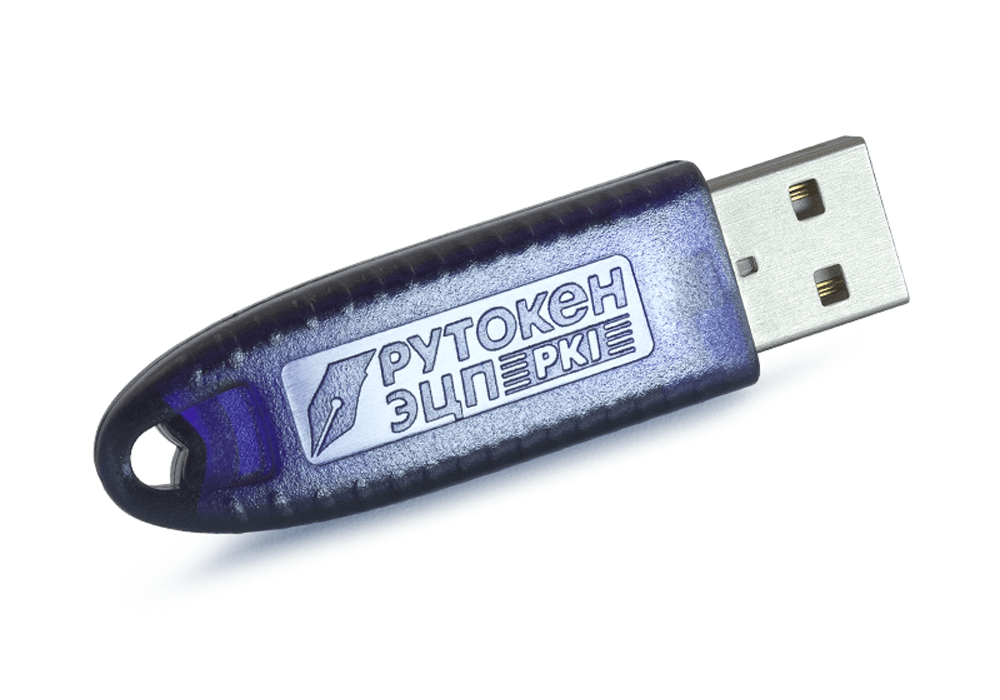 Рутокен ЭЦП PKI предназначен для защищенного хранения ключей шифрования и ключей электронной подписи, выполнения шифрования и самой ЭП «на борту» устройстваСертификат на ПАК «Рутокен» №3753 ФСТЭК РФ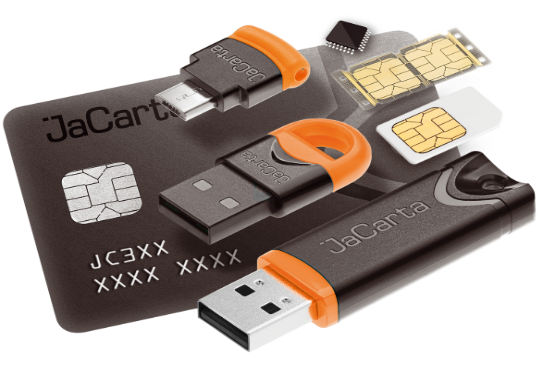 JaCarta-2 ГОСТсертификат соответствия ФСБ России № СФ-124/3956.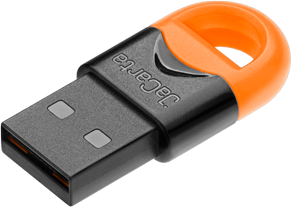 JaCarta LTСертификат ФСТЭК № 3449